 ΠΡΟΚΗΡΥΞΗ ΕΚΛΟΓΩΝΓΙΑ ΤΗΝ ΑΝΑΔΕΙΞΗ ΕΚΠΡΟΣΩΠΩΝ -ΜΕ ΤΟΥΣ ΑΝΑΠΛΗΡΩΤΕΣ ΤΟΥΣ-
ΤΩΝ ΜΕΛΩΝ ΤΟΥ ΕΡΓΑΣΤΗΡΙΑΚΟΥ ΔΙΔΑΚΤΙΚΟΥ ΠΡΟΣΩΠΙΚΟΥ (Ε.ΔΙ.Π.) ΤΟΥ ΑΠΘ,
ΣΤΗ  ΓΕΝΙΚH ΣΥΝΕΛΕΥΣH ΤOY ΤΟΜΕA ΧΕΙΡΟΥΡΓΙΚΗΣ
ΤΟΥ ΤΜΗΜΑΤΟΣ ΙΑΤΡΙΚΗΣ
ΤΗΣ ΣΧΟΛΗΣ ΕΠΙΣΤΗΜΩΝ ΥΓΕΙΑΣΜΕ  ΘΗΤΕΙΑ ΕΝΟΣ (1) ΕΤΟΥΣ, ΑΠΟ 01-09-2023Ο ΔΙΕΥΘΥΝΤΗΣ ΤΟΥ ΤΟΜΕΑ ΧΕΙΡΟΥΡΓΙΚΗΣΤΟΥ ΤΜΗΜΑΤΟΣ ΙΑΤΡΙΚΗΣΤΗΣ ΣΧΟΛΗΣ ΕΠΙΣΤΗΜΩΝ ΥΓΕΙΑΣ ΤΟΥ ΑΠΘΈχοντας υπόψη:Τις διατάξεις του άρθρου 36  του Ν.4957/2022 (Α΄141) Τις διατάξεις της ΚΥΑ αριθμ. 123024/Ζ1/7-10-2022 (ΦΕΚ 5220/Β΄/7-10-2022)ΠΡΟΚΗΡΥΣΣΕΙΕκλογές για την ανάδειξη εκπροσώπων, με τους αναπληρωτές τους, των μελών του Εργαστηριακού Διδακτικού Προσωπικού (Ε.ΔΙ.Π.) του ΑΠΘ, στη Γενική  Συνέλευση του Τομέα Χειρουργικής. Οι παραπάνω εκπρόσωποι εκλέγονται μαζί με τους αναπληρωτές τους, με άμεση μυστική και καθολική ψηφοφορία των μελών της οικείας κατηγορίας προσωπικού του ιδρύματος, από ενιαίο ψηφοδέλτιο με 1ετή θητεία, από 01-09-2023.Οι εκλογές θα διεξαχθούν στις 03 Ιουλίου 2023, ημέρα Δευτέρα, μέσω ηλεκτρονικής ψηφοφορίας από 09.00 π.μ. μέχρι 15.00 μ.μ. Κατά τη διενέργεια της ψηφοφορίας, κάθε εκλογέας δύναται να επιλέξει έναν (1) υποψήφιο. Ως εκπρόσωπος κάθε κατηγορίας προσωπικού εκλέγεται αυτός που συγκέντρωσε τον μεγαλύτερο αριθμό ψήφων και ως αναπληρωτής του ο αμέσως επόμενος σε σειρά προτίμησης υποψήφιος. Aν υπάρχει ισοψηφία μεταξύ των υποψηφίων που συγκέντρωσαν τον μεγαλύτερο αριθμό ψήφων, διενεργείται ηλεκτρονική κλήρωση με τη χρήση του συστήματος «Ψηφιακή Κάλπη ΖΕΥΣ» μεταξύ αυτών που ισοψήφησαν.Οι υποψηφιότητες υποβάλλονται  από 14/5/2023 έως και 14/6/2023  και ώρα 14.00 μ.μ., με αίτηση του /της ενδιαφερόμενου/νης προσωπικά στη Γραμματεία του Τομέα Χειρουργικής ή μέσω εξουσιοδοτημένου αντιπροσώπου ή επιστολικά ή ηλεκτρονικά στην διεύθυνση: chirourgikostomeas@gmail.com. Η παρούσα προκήρυξη θα αναρτηθεί: (α) στο πρόγραμμα ΔΙΑΥΓΕΙΑ, (β) στην κεντρική ιστοσελίδα του Α.Π.Θ. και (γ) στον πίνακα ανακοινώσεων του Τμήματος.                        Ο Διευθυντής του Τομέα Χειρουργικής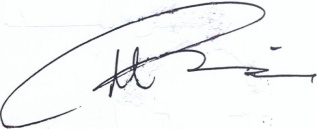                    Βασίλειος Ν. Παπαδόπουλος                     Καθηγητής Χειρουργικής ΚΟΙΝΟΠΟΙΗΣΗ:-Τμήμα ΙατρικήςΕΛΛΗΝΙΚΗ ΔΗΜΟΚΡΑΤΙΑΣΧΟΛΗ ΕΠΙΣΤΗΜΩΝ ΥΓΕΙΑΣTMHMA  ΙΑΤΡΙΚΗΣΑΝΑΡΤΗΤΕΑ ΣΤΟ ΔΙΑΔΙΚΤΥΟ ΚΑΙ ΣΤΗ ΔΙ@ΥΓΕΙΑ                                           ΑΔΑ:       Θεσσαλονίκη, 25-04-2023       Αρ. Πρωτ.: 10055 ΑΡΙΣΤΟΤΕΛΕΙΟ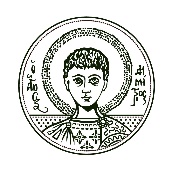 ΠΑΝΕΠΙΣΤΗΜΙΟΘΕΣΣΑΛΟΝΙΚΗΣΤΟΜΕΑΣ ΧΕΙΡΟΥΡΓΙΚΗΣΑΝΑΡΤΗΤΕΑ ΣΤΟ ΔΙΑΔΙΚΤΥΟ ΚΑΙ ΣΤΗ ΔΙ@ΥΓΕΙΑ                                           ΑΔΑ:       Θεσσαλονίκη, 25-04-2023       Αρ. Πρωτ.: 10055 ΑΡΙΣΤΟΤΕΛΕΙΟΠΑΝΕΠΙΣΤΗΜΙΟΘΕΣΣΑΛΟΝΙΚΗΣΠληροφορίες: Τριανταφυλλίδου ΘεοδώραΤηλ.: 2310 99 4648E-mail: chirourgikostomeas@gmail.comΚτίριο: Π.Γ.Ν. «ΑΧΕΠΑ»ΑΝΑΡΤΗΤΕΑ ΣΤΟ ΔΙΑΔΙΚΤΥΟ ΚΑΙ ΣΤΗ ΔΙ@ΥΓΕΙΑ                                           ΑΔΑ:       Θεσσαλονίκη, 25-04-2023       Αρ. Πρωτ.: 10055